																								NO. 36JOURNALOF THESENATEOF THESTATE OF SOUTH CAROLINAREGULAR SESSION BEGINNING TUESDAY, JANUARY 9, 2018_________FRIDAY, MARCH 9, 2018Friday, March 9, 2018(Local Session)Indicates Matter StrickenIndicates New Matter	The Senate assembled at 11:00 A.M., the hour to which it stood adjourned, and was called to order by the ACTING PRESIDENT, Senator JACKSON.ADJOURNMENT	At 11:03 A.M., on motion of Senator CROMER, the Senate adjourned to meet next Tuesday, March 13, 2018, at 2:00 P.M.* * *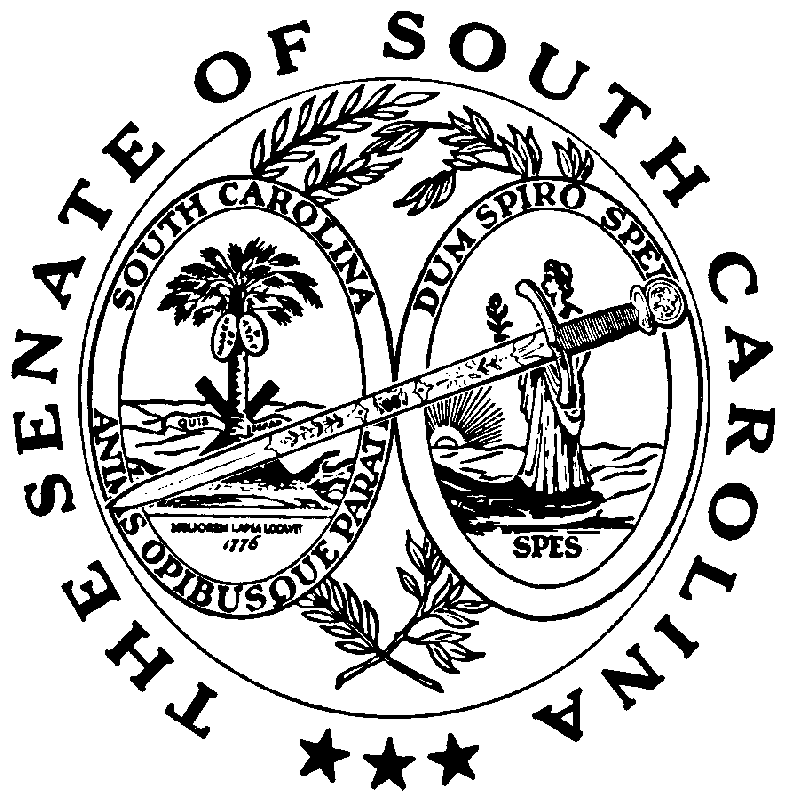 